    臺北市就業服務處台北人力銀行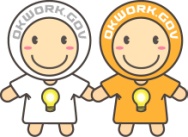 職場體驗實習x就業博覽會廠商報名表(公會提供)活動時間：113年3月16日（星期六）10：30~16：00活動地點：圓山花博公園爭艷館(臺北市中山區玉門街1號)公會聯絡人：葉先生、林小姐，電話：02-25813521分機432、431如有任何報名問題，歡迎洽電或E-Mail:gtpp@ieatpe.org.tw、itc@ieatpe.org.tw※補充說明※1.「類別」:請依以下說明為職務分類，在框中填入數字即可！2. 「薪資」:薪資範圍需依勞動部「雇主招募員工公開揭示或告知職缺薪資範圍指導原則」如附            件1登錄。【報名相關時間和審核方式】【公司相關資訊】公司統編公司名稱(對外露出，請使用公司統編名稱)公司官網(如無，即無需提供)  公司地址(6碼郵遞區號) （地區名請用「臺」）公司簡介(300字以內)所提供職缺需符合審核方式之必要條件，必要條件如下所述所提供職缺需符合審核方式之必要條件，必要條件如下所述職缺名稱薪資由高至低排序職缺名稱薪資由高至低排序薪資工作地點（地區名請用「臺」）名額工作內容(50字以內)（條例式精簡敘明）具備條件(50字以內)(學歷/科系/工作經驗/語文條件/擅長工具/工作技能/其他條件)類別工作時間休假制度範例電話客服專員■無經驗可月薪30,000〜35,000元臺北市松山區11.客服中心訂購商品服務電話接聽2.客戶訴願處理3.各項話務作業支援高中以上1.電話客服經驗者尤佳                    2.中文打字每分鐘30個字以上。3.具抗壓性及客訴處理能力。4.可配合輪班。6□日:□中班:□夜班:■輪班:週休     日月休     日輪休     日其它:1□日:________□中班:□夜班:□輪班:週休     日月休     日輪休     日其它:2□日:________□中班:□夜班:□輪班:週休     日月休     日輪休     日其它:1經營／行政／總務2業務／貿易／銷售3人資／法務／智財4財務／金融／保險5廣告／公關／設計6客服／門市7工程／研發／生技8資訊／軟體／系統9品管／製造／環衛10技術／維修／操作11營建／製圖／施作12新聞／出版／印刷13傳播／娛樂／藝術14教育／學術／研究15物流／運輸／資材16旅遊／餐飲／休閒17醫療／美容／保健18保全／軍警消19清潔／家事／保姆20農林漁牧相關21行銷／企劃／專案22其他職類報名相關時間報名相關時間報名相關時間報名相關時間受理申請日期即日起至112年11月29日(三) 17:00止即日起至112年11月29日(三) 17:00止即日起至112年11月29日(三) 17:00止報名費用免費免費免費公告正取及備取名單113年1月22日(一)前於台北人力銀行網站公告113年1月22日(一)前於台北人力銀行網站公告113年1月22日(一)前於台北人力銀行網站公告報名審核方式報名審核方式報名審核方式報名審核方式評選項目(必要條件)1.招募職缺30%以上起薪達4萬元以上，另每筆職缺皆需達3萬元以上（時薪除外）。2.釋出職務至少1筆內勤類職缺（例如:企劃人員/客服專員/行政人員/研發人員/採購人員…等）。3.工作機會數需達10人以上。4.公開揭示所提供職缺之薪資範圍。(依雇主招募員工公開揭示或告知職缺薪資範圍指導原則揭示)。5.所有工作內容和工作時間需符合勞基法規範。6.所有職缺錄用人員之勞、健保需加保於報名公司下，並不得為派遣或承攬之職務。7.徵才公司應無大量解僱、大量勞資爭議及減班休息之情形，如查核屬實將撤銷徵才公司報名機會。8.若所提供職缺需派駐柬埔寨、緬甸、菲律賓、泰國、寮國、阿伯聯合大公國、土耳其、肯亞、烏干達等9個國家，煩請提供經濟部投資審議委員會許可於該派駐地點投資之公文。1.招募職缺30%以上起薪達4萬元以上，另每筆職缺皆需達3萬元以上（時薪除外）。2.釋出職務至少1筆內勤類職缺（例如:企劃人員/客服專員/行政人員/研發人員/採購人員…等）。3.工作機會數需達10人以上。4.公開揭示所提供職缺之薪資範圍。(依雇主招募員工公開揭示或告知職缺薪資範圍指導原則揭示)。5.所有工作內容和工作時間需符合勞基法規範。6.所有職缺錄用人員之勞、健保需加保於報名公司下，並不得為派遣或承攬之職務。7.徵才公司應無大量解僱、大量勞資爭議及減班休息之情形，如查核屬實將撤銷徵才公司報名機會。8.若所提供職缺需派駐柬埔寨、緬甸、菲律賓、泰國、寮國、阿伯聯合大公國、土耳其、肯亞、烏干達等9個國家，煩請提供經濟部投資審議委員會許可於該派駐地點投資之公文。1.招募職缺30%以上起薪達4萬元以上，另每筆職缺皆需達3萬元以上（時薪除外）。2.釋出職務至少1筆內勤類職缺（例如:企劃人員/客服專員/行政人員/研發人員/採購人員…等）。3.工作機會數需達10人以上。4.公開揭示所提供職缺之薪資範圍。(依雇主招募員工公開揭示或告知職缺薪資範圍指導原則揭示)。5.所有工作內容和工作時間需符合勞基法規範。6.所有職缺錄用人員之勞、健保需加保於報名公司下，並不得為派遣或承攬之職務。7.徵才公司應無大量解僱、大量勞資爭議及減班休息之情形，如查核屬實將撤銷徵才公司報名機會。8.若所提供職缺需派駐柬埔寨、緬甸、菲律賓、泰國、寮國、阿伯聯合大公國、土耳其、肯亞、烏干達等9個國家，煩請提供經濟部投資審議委員會許可於該派駐地點投資之公文。評選參考項目如下(加分)本處將依加分項目為參考依據，評選出最優於求職者之廠商，未入選廠商敬請見諒。評選參考項目如下(加分)本處將依加分項目為參考依據，評選出最優於求職者之廠商，未入選廠商敬請見諒。評選參考項目如下(加分)本處將依加分項目為參考依據，評選出最優於求職者之廠商，未入選廠商敬請見諒。評選參考項目如下(加分)本處將依加分項目為參考依據，評選出最優於求職者之廠商，未入選廠商敬請見諒。三年內參與本處大型現場徵才活動成果（當天所收履歷份數）(1)_____年______月_______日_______份(2)_____年_______月 _______日_______份(3)_____年_______月_______日_______份活動前14天共同宣傳－活動訊息將曝光於企業求職平臺(104／1111)(可複選)*圖檔由台北人力銀行提供□可，接受宣傳圖檔放置於貴公司104/1111徵才平臺上□可，接受宣傳圖檔放置於貴公司104/1111徵才平臺上□可，接受宣傳圖檔放置於貴公司104/1111徵才平臺上活動前14天共同宣傳－活動訊息將曝光於企業求職平臺(104／1111)(可複選)*圖檔由台北人力銀行提供□可，接受當天活動職缺置頂且註記此場活動名稱□可，接受當天活動職缺置頂且註記此場活動名稱□可，接受當天活動職缺置頂且註記此場活動名稱活動前14天共同宣傳－活動訊息將曝光於企業求職平臺(104／1111)(可複選)*圖檔由台北人力銀行提供□暫無意願原因:□暫無意願原因:□暫無意願原因:其他工作內容。職場環境及活動配合項目過往現場活動配合度情形工作內容。職場環境及活動配合項目過往現場活動配合度情形工作內容。職場環境及活動配合項目過往現場活動配合度情形活動聯絡人職稱聯絡電話分機E-mail產業類別